Le week end dernier j'ai été marcher.Rien de bien extraordinaire me direz-vous, sauf que j'ai fait la Paris-Mantes, 54 km, départ minuit du Château de Versailles.Après 10 jours de froid intense sur la région parisienne, la nuit s’annonçait fraiche...mais la météo n'a finalement pas été si dure avec les courageux marcheurs, il a fait frais, un peu humide mais avec l’équipement adéquate c'était supportable.Les 54km se font essentiellement sur routes et c'est bien dommage, encore qu'on n'a pas tellement le loisir d'admirer le paysage ... les départs des différentes distances se font en décalé dans la nuit avec une arrivée commune à Mantes la Jolie, on n'est donc jamais seul, vous avez toujours des marcheurs frais qui vous doublent alors qu'à 6 heure du matin la fatigue et les kilomètres se font sentir. Les ravitos sont un peu léger, de l'eau et des BN aux deux premiers, heureusement pour le 3ème il y avait du thé/café/chocolat/soupe bienvenu à 8h du matin.Après un petit coup de mou entre 6h et 8h je suis repartie ragaillardie et je boucle la marche en 9h15.Fourbue mais contente. Au final je dois être dans le 1er tiers des arrivés. 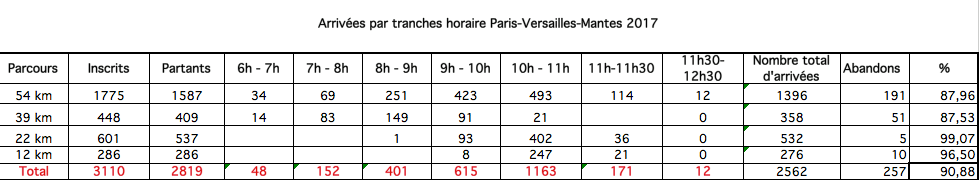 